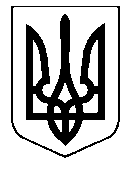 УкраїнаНОСІВСЬКА  МІСЬКА  РАДАНОСІВСЬКОГО  РАЙОНУ     ЧЕРНІГІВСЬКОЇ  ОБЛАСТІВИКОНАВЧИЙ  КОМІТЕТР І Ш Е Н Н Я12 червня  2018 року                      м. Носівка                                        № 182Про Порядок  підбору та направленнядітей Носівської ОТГ до закладів відпочинку та оздоровленняза кошти міського бюджетуВідповідно до Закону України «Про оздоровлення та відпочинок дітей», статей 28, 32 Закону України “Про місцеве самоврядування в Україні”,  з метою забезпечення повноцінного і якісного оздоровлення, відпочинку дітей громади, які потребують особливої соціальної уваги та підтримки, створення належних умов для освітньої, культурно - виховної, оздоровчо – спортивної роботи, організації якісного медичного обслуговування та харчування, виконавчий комітет міської ради вирішив:1. Схвалити проект  Порядку підбору та направлення дітей Носівської ОТГ  до закладів відпочинку та оздоровлення за кошти міського бюджету (додаток 1).2.   Схвалити  Перелік документів для отримання путівки до закладів відпочинку та оздоровлення (додаток 2).3.  Контроль за виконанням рішення покласти на заступника міського голови з питань гуманітарної сфери Міщенко Л.В. та  начальника відділу освіти, сім’ї, молоді та спорту Носівської міської ради Тонконог Н.В.Міський голова                   		В.М. ІгнатченкоДодаток 1до рішення виконкому міської радивід 12.06.2018   № 182 Порядок підбору та направлення дітей Носівської ОТГдо закладів відпочинку та оздоровлення1.Направлення дітей на оздоровлення та відпочинок до закладів оздоровлення та відпочинку здійснюється з метою удосконалення організації повноцінного відпочинку та оздоровлення дітей, належного контролю за збереженням їх життя і здоров’я  під час перевезення організованих груп.2.Порядок підбору та направлення дітей застосовується під час направлення дітей, які потребують особливої соціальної уваги та підтримки, до закладів відпочинку та оздоровлення за кошти міського бюджету за путівками, вартість яких відшкодовується за рахунок видатків міського бюджету3.Відділ освіти, сім’ї, молоді та спорту Носівської міської ради закуповує путівки для оздоровлення та відпочинку дітей в закладах оздоровлення та відпочинку  за кошти міського бюджету шляхом проведення процедури закупівлі послуг відповідно до чинного законодавства.4.Придбані путівки надаються дітям відповідно до п.5 цього порядку безоплатно або з частковою оплатою, що сплачується за рахунок батьків ( осіб, які їх змінюють), підприємств, установ та організацій усіх форм власності, благодійних організацій та фондів, добровільних  внесків фізичних та юридичних осіб.5. До закладів оздоровлення та відпочинку направляються діти, які потребують особливої соціальної уваги та підтримки, віком від 7 до 18 років (перебувають самостійно) на підставі поданих заяв від їх батьків, з урахуванням дати їх подання.Категорії дітей, яким надаються путівки  на відпочинок та оздоровлення :діти-сироти, діти, позбавлені батьківського піклування;діти осіб, визнаних учасниками бойових дій відповідно до пункту 19частини першої статті 6 Закону України "Про статус ветеранів війни, гарантії їх соціального захисту";діти, один із батьків яких загинув (пропав безвісти) у районі проведення антитерористичних операцій, бойових дій чи збройних конфліктів або помер внаслідок поранення, контузії чи каліцтва, одержаних у районі проведення антитерористичних операцій, бойових дій чи збройних конфліктів, а також внаслідок захворювання, одержаного у період участі в антитерористичній операції;діти-інваліди за відсутності медичних протипоказань та здатним до самообслуговування; діти, які постраждали внаслідок Чорнобильської катастрофи; діти, які постраждали внаслідок стихійного лиха, техногенних аварій, катастроф;діти з малозабезпечених сімей;діти, один із батьків яких загинув під час масових акцій громадянського протесту або помер внаслідок поранення, контузії чи каліцтва, одержаних під час масових акцій громадянського протесту;діти, зареєстровані як внутрішньо переміщені особи;діти, які проживають у населених пунктах, розташованих на лінії зіткнення, рідні діти батьків-вихователів або прийомних батьків, які проживають в одному дитячому будинку сімейного типу або в одній прийомній сім’ї; діти з багатодітних сімей; діти, батьки яких загинули від нещасного випадку на виробництві або під час виконання службових обов’язків; діти, які перебувають на диспансерному обліку; талановиті та обдаровані діти - переможці міжнародних, всеукраїнських, обласних, міських, районних олімпіад, конкурсів, фестивалів, змагань, спартакіад, відмінники навчання, лідери дитячих громадських організацій; діти - учасники дитячих творчих колективів та спортивних команд.Путівки до закладів оздоровлення та відпочинку надаються:Безоплатно:дітям-сиротам та дітям, позбавленим батьківського піклування;дітям-інвалідам, здатним до самообслуговування (за відсутності медичних протипоказань);дітям, один із батьків яких загинув (пропав безвісти) у районі проведення антитерористичної операції, бойових дій чи збройних конфліктів або помер внаслідок поранення, контузії чи каліцтва, одержаних у районі проведення антитерористичної операції, бойових дій чи збройних конфліктів, а також внаслідок захворювання, одержаного в період участі в антитерористичній операції;дітям, один із батьків яких загинув під час масових акцій громадянського протесту або помер внаслідок поранення, контузії чи каліцтва, одержаних під час масових акцій громадянського протесту;дітям, батьки яких загинули від нещасних випадків на виробництві або під час виконання службових обов’язків;дітям із малозабезпечених сімей, які відповідно до законодавства одержують державну соціальну допомогу малозабезпеченим сім’ям;дітям із багатодітних сімей (при цьому середньомісячний сукупний дохід сімей, у яких виховуються діти зазначеної категорії, не повинен перевищувати прожиткового мінімуму для сім’ї, встановленого законодавством).6.2. з частковою оплатою у розмірі 10 відсотків вартості путівки, яка сплачується за рахунок батьків (осіб, що їх замінюють) або з інших джерел, не заборонених законодавством: - діти осіб, визнаних учасниками бойових дій відповідно до пункту 19частини першої статті 6 Закону України "Про статус ветеранів війни, гарантії їх соціального захисту";- діти, які постраждали внаслідок Чорнобильської катастрофи; діти, які постраждали внаслідок стихійного лиха, техногенних аварій, катастроф;- діти, зареєстровані як внутрішньо переміщені особи;- діти з багатодітних сімей;- діти, які перебувають на диспансерному обліку;- талановиті та обдаровані діти - переможці міжнародних, всеукраїнських, обласних, міських, районних олімпіад, конкурсів, фестивалів, змагань, спартакіад, відмінники навчання, лідери дитячих громадських організацій;- діти - учасники дитячих творчих колективів та спортивних команд. Першочергово забезпечуються путівками до закладів оздоровлення та відпочинку категорії дітей, які потребують особливої соціальної уваги та підтримки, враховуючи соціальний статус і матеріальне становище сім'ї, у якій вона виховується. Забезпечення путівками інших категорій дітей здійснюється в порядку черговості подання заяв до відділу освіти.Підбір та направлення дітей до закладів оздоровлення та відпочинку, путівки до яких закуповуються за рахунок виділених в установленому порядку коштів з міського бюджету, а також добровільних внесків юридичних і фізичних осіб та інших джерел, не заборонених законодавством, здійснюється відділом освіти, сім’ї, молоді та спорту (далі – Відділ освіти).7. Підбір дітей на оздоровлення та відпочинок здійснюється Відділом освіти відповідно до категорій дітей, зазначених у пункті 5 цього Порядку, на підставі поданих заяв та документів, що підтверджують категорію дитини (додаток 2 до рішення).8. За рахунок коштів державного, обласного та міського бюджетів дитина має право на забезпечення путівкою до закладів оздоровлення та відпочинку лише один раз на рік . Списки дітей, які направляються до закладів оздоровлення та відпочинку іншими підрозділами, погоджуються із Відділом.9. Дитина пільгової категорії має право на отримання путівки за місцем постійного проживання. Дитина, зареєстрована як внутрішньо переміщена особа, може отримати путівку за місцем фактичного проживання..11. Перед відправленням діти, яким надається путівка, повинні пройти медичний огляд у встановленому законодавством порядку та отримати медичну довідку - форму первинної облікової документації «Медична довідка на дитину, яка від’їжджає в дитячий заклад оздоровлення та відпочинку». Батьки дитини (особи, які їх замінюють) дають письмову згоду на проведення в закладах оздоровлення та відпочинку необхідних діагностичних, лікувальних процедур у разі захворювання дитини та згоду на внесення і використання персональних даних дитини в базу даних відповідного закладу (якщо цього вимагає заклад).11. Для направлення до дитячого закладу оздоровлення та відпочинку формується група дітей, її склад затверджується не пізніше, як за два дні до від'їзду.12. Перевезення групи дітей на оздоровлення до закладів оздоровлення та відпочинку та їх повернення у зворотному напрямку організовує Відділ освіти, із залученням представників служб у справах дітей, Національної поліції, закладу охорони здоров’я, у встановленому законодавством порядку.13. Проїзд дітей до закладів оздоровлення та відпочинку проводиться організовано, групами. З метою належного контролю за збереженням життя і здоров’я дітей, під час перевезення організованих груп дітей до таборів наказом по Відділу освіти і призначаються супроводжуючі, які проходять інструктаж з питань збереження життя і здоров’я дітей при організації оздоровлення дітей. Особи, які супроводжують дітей, повинні мати досвід роботи з дітьми.14. Кожна група до 15 дітей забезпечується особою, яка їх супроводжує. На кожну групу від 30 до 45 дітей додатково призначається один медичний працівник.15. Особи, які супроводжують дітей під час їх перевезення до або з місця оздоровлення та відпочинку, несуть персональну відповідальність за життя і здоров'я дітей до передачі їх працівникам відповідного дитячого закладу оздоровлення та відпочинку чи батькам або іншим законним представникам.16. Витрати на проїзд дітей до закладів оздоровлення та відпочинку здійснюється за рахунок коштів батьків (осіб, які їх замінюють), а також інших джерел, не заборонених чинним законодавством.17. Після затвердження списків дітей, які направляються до закладів оздоровлення та відпочинку супроводжуючі проводять збори батьків (осіб, які їх замінюють) з організаційних питань, зокрема з організації проїзду, перебування дітей в закладах оздоровлення та відпочинку тощо.18.  За 5 днів до заїзду групи дітей на оздоровлення Відділ освіти повідомляє адміністрацію закладу оздоровлення та відпочинку про кількість дітей, час і дату приїзду та від’їзду групи.19.  Дітям, їх батькам (особам, які їх замінюють), путівки на руки не видаються.20. Заклад оздоровлення та відпочинку у день прибуття дітей повідомляє Відділ освіти про їх фактичну кількість.21. У разі неприбуття дитини на оздоровлення та відпочинок (хвороба дитини, обставини непереборної сили тощо), у триденний термін Відділ освіти вживає заходів щодо направлення іншої дитини.22. Батьки (особи, які їх замінюють) не мають права забрати дитину із закладу оздоровлення та відпочинку достроково (без поважних причин) без погодження із Відділом освіти.23. Відділ освіти в 10-денний термін після закінчення оздоровчої або відпочинкової зміни подає до бухгалтерії фінансовий звіт про використання путівок на організацію оздоровлення дітей у дитячому закладі оздоровлення та відпочинку.Начальник відділу освіти, сім’ї, молоді та спорту							Н.В. Тонконог Додаток 2до рішення виконкому міської радивід 12.06.2018 № _182_Перелік документів для отримання путівки до закладів відпочинку та оздоровленняНачальник відділу освіти, сім’ї, молоді та спорту							Н.В. Тонконог КатегоріяПерелік документів12Діти-сироти та діти, позбавлені батьківського піклуваннязаява опікуна, піклувальника, інших законних представників;копія свідоцтва про народження дитини;копія документа, що підтверджує статус дитини-сироти та дитини,позбавленої батьківського піклування;копія паспорта одного з батьків (1, 2, 10 та місце проживання)згода на збір персональних даних відповідно до вимог Закону України „Про захист персональних даних“ (далі-згода на збір та обробку персональнихДіти осіб, визнаних учасниками бойових дійзаява одного з батьків;копія свідоцтва про народження;копія посвідчення учасника бойових дій, видана на одного з батьків,копія паспорта одного з батьків (1, 2, 10 та місце проживання)згода на збір та обробку персональних даних.Діти, один із батьків яких загинув у районі проведення антитерористичних операцій, загинув під час масових акцій громадянського протесту, помер внаслідок поранення і т.д.заява одного з батьків;копія свідоцтва про народження; копія посвідчення члена сім’ї загиблого;копія паспорта одного з батьків (1, 2, 10 та місце проживання)згода на збір та обробку персональних даних.Рідні діти батьків-вихователів або прийомних батьків, які проживають в одному дитячому будинку сімейного типу або в одній прийомній сім’ї1. заява одного з батьків;2. копія свідоцтва про народження3. копія паспорта одного з батьків (1, 2, 10 та місце проживання)4. копія рішення виконавчого комітету про створення прийомної сім’ї або дитячого будинку сімейного типу5. згода на збір та обробку персональних даних.Діти, зареєстровані як внутрішньо переміщені особи та фактично проживають на території Носівської ОТГзаява одного з батьків;копія свідоцтва про народження;копія довідки про взяття на облік внутрішньо переміщеної особи  копія паспорта одного з батьків (1, 2, 10 та місце проживання)згода на збір та обробку персональних данихДіти, взяті на облік службами у справах дітей як такі, що перебувають у складних життєвих обставинах1. заява одного з батьків;2. копія свідоцтва про народження;3. довідка про перебування дитини на обліку в службі у справах дітей;4. копія паспорта одного з батьків (1, 2, 10 та місце проживання)5. згода на збір та обробку персональних даних.Діти-інваліди(направляються в разі відсутності медичних протипоказань та здатності до самообслуговування)1. заява одного з батьків;2.  копія свідоцтва про народження;3.копія документа, який підтверджує належність дитини до зазначеної категорії;4. копія паспорта одного з батьків (1, 2, 10 та місце проживання)5. згода на збір та обробку персональних даних.Діти, потерпілі від наслідків Чорнобильської катастрофиДіти, які постраждали внаслідок стихійного лиха, техногенних аварій,катастроф1. заява одного з батьків;2. копія свідоцтва про народження;3.копія документа, який підтверджує належність дитини до зазначеної категорії;4. копія паспорта одного з батьків (1, 2, 10 та місце проживання);5. згода на збір та обробку персональних даних.Діти з багатодітних сімей1. заява від одного з батьків2. копія свідоцтва про народження дитини ;3. копія посвідчення батьків та дитини з багатодітної сім’ї , у разі його відсутності, довідка про склад сім’ї4. довідка про доходи членів сім’ї;5. копія паспорта одного з батьків (1, 2, 10 та місце проживання)6. згода на збір та обробку персональних данихДіти з малозабезпе-чених сімей1. заява від одного з батьків2. копія свідоцтва про народження дитини ;3. довідка   про   призначення   державної   соціальної   допомоги малозабезпеченим сім’ям, яка дійсна на період заїзду дитини до дитячого закладу;4. копія паспорта одного з батьків (1, 2, 10 та місце проживання)5. згода на збір та обробку персональних данихДіти, батьки яких загинули від нещасних випадків на виробництві або під час виконання службових обов’язків1. заява одного з батьків;2. копія свідоцтва про народження;3.  копія документа, який підтверджує належність дитини до зазначеної категорії;4. копія паспорта одного з батьків (1, 2, 10 та місце проживання)5. згода на збір та обробку персональних даних.Діти, які перебувають на диспансерному облікузаява одного з батьків;копія свідоцтва про народження;медична довідка форма 070/о, яка підтверджує перебування дитини на диспансерному облікукопія паспорта одного з батьків (1, 2, 10 та місце проживання)згода на збір та обробку персональних данихТалановиті таобдаровані діти(переможці міжнародних, всеукраїнських, обласних, міських, районних олімпіад, конкурсів, фестивалів, змагань, спартакіад)заява одного з батьків;копія свідоцтва про народження;копія відповідного посвідчення, диплома, грамоти тощо про присвоєння звання переможця (1-3 особисте або командне місце) міжнародних, всеукраїнських, обласних, міських, районних олімпіад, конкурсів, фестивалів, змагань, спартакіад, отримана упродовж останніх 2 років, завірена печаткою та підписом керівника закладу, в якому займається дитинакопія паспорта одного з батьків (1, 2, 10 та місце проживання)згода на збір та обробку персональних данихВідмінники навчаннязаява одного з батьків;копія свідоцтва про народження;копія похвального листа та табеля успішності за останні 2 роки завірена печаткою та підписом керівника навчального закладукопія паспорта одного з батьків (1, 2, 10 та місце проживання)згода на збір та обробку персональних данихЛідери дитячих громадських організаційзаява одного з батьків;копія свідоцтва про народження;клопотання керівного органу дитячої громадської організації про надання дитині путівки;копія паспорта одного з батьків (1, 2, 10 та місце проживання);згода на збір та обробку персональних данихДитячі творчі колективи та спортивні командисписок дитячого творчого колективу або спортивної команди, завірений печаткою та підписом керівника закладу, до якого належить дитячий творчий колектив або спортивна команда ;заява від одного з батьків;  копія свідоцтва про народженнякопія відповідного посвідчення, диплома, грамоти тощо про присвоєння звання переможця (1-3 особисте або командне місце) міжнародних, всеукраїнських, обласних, міських, районних олімпіад, конкурсів, фестивалів, змагань, спартакіад, отримана упродовж останніх 2 років, завірена печаткою та підписом керівника закладу, до якого належить дитячий творчий колектив або спортивна командакопія паспорта одного з батьків (1, 2, 10 та місце проживання);  згода на збір та обробку персональних даних